Приобщение детей к народным традициям является важнейшим аспектом воспитания духовности, формирования системы нравственно – эстетических и общечеловеческих ценностей. Одним из самых любимых праздников у дошкольников является праздник Масленицы – весёлые проводы зимы, озарённые радостным ожиданием близкого тепла, весеннего обновления природы. 21 февраля  для детей нашего детского сада педагоги устроили традиционное уличное гулянье с песнями и плясками, с конкурсами, народными играми и забавами. 
Праздник удался на славу. Все были рады и довольны.    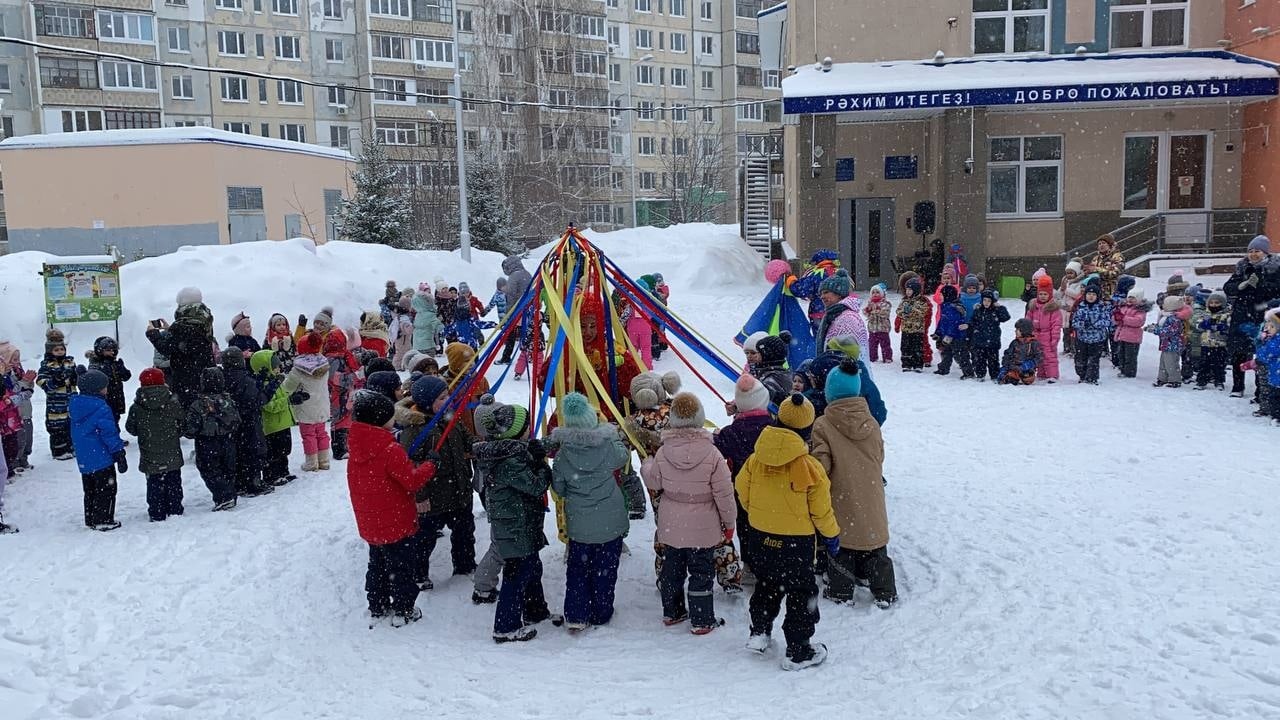 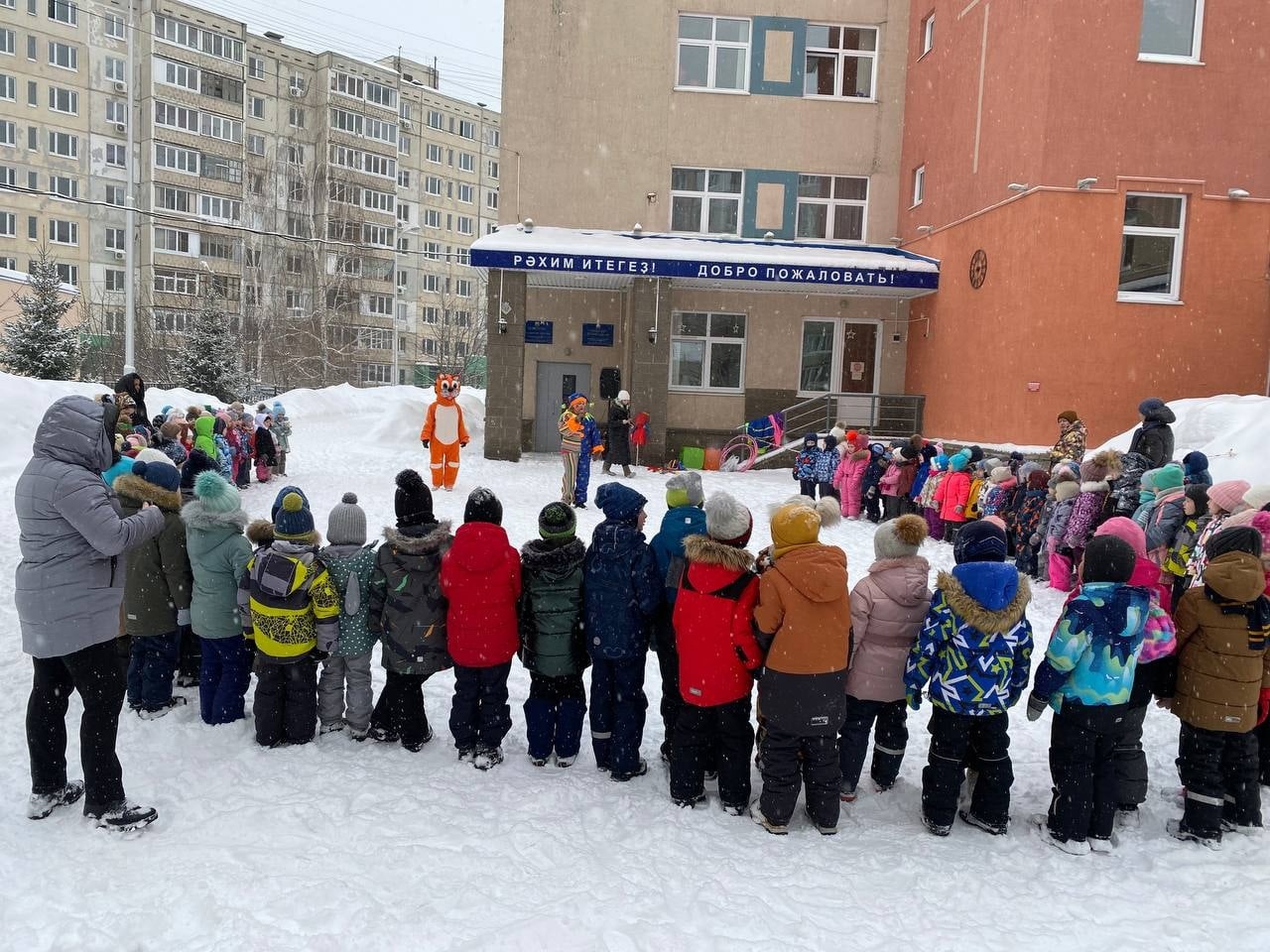 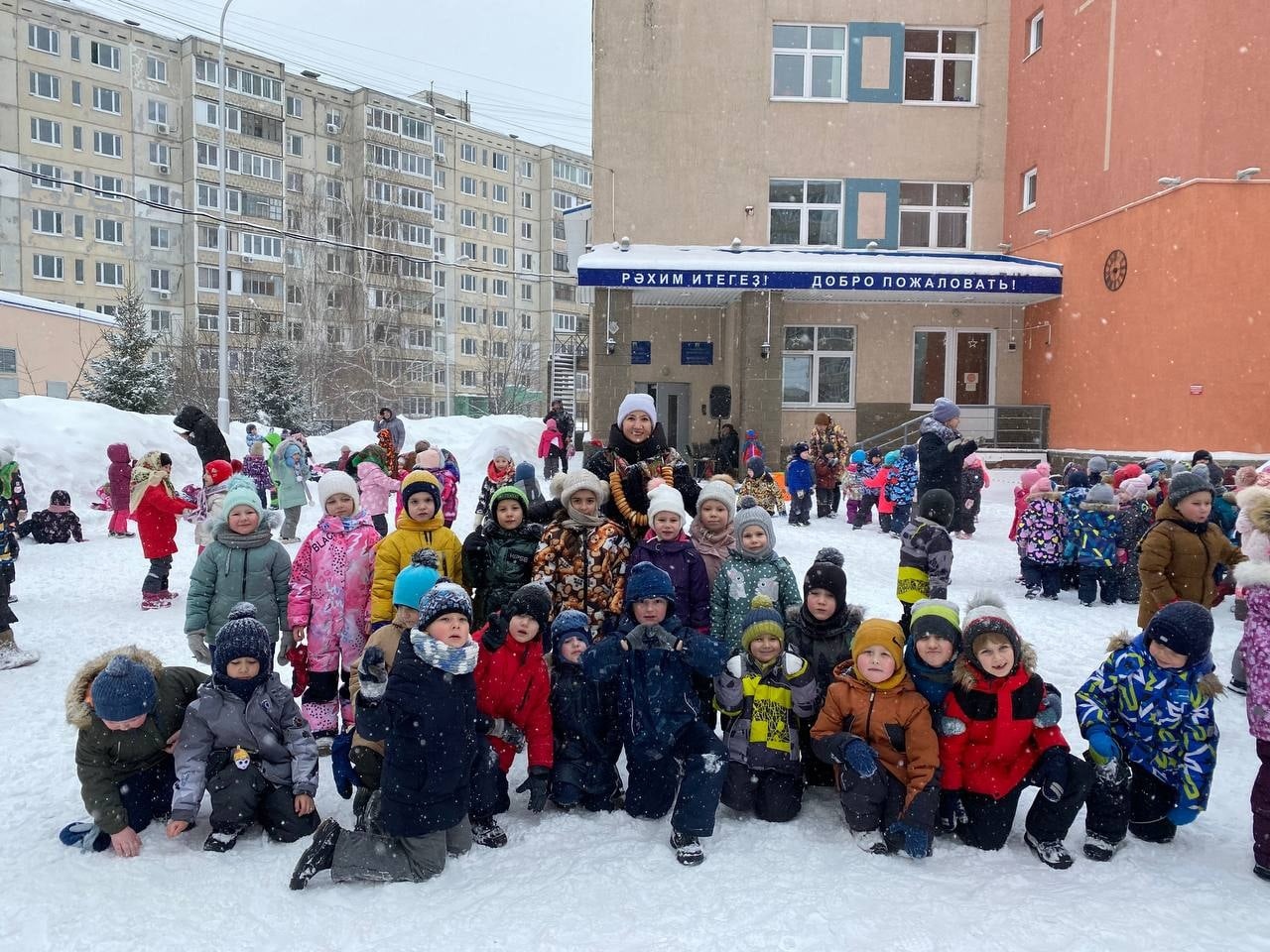 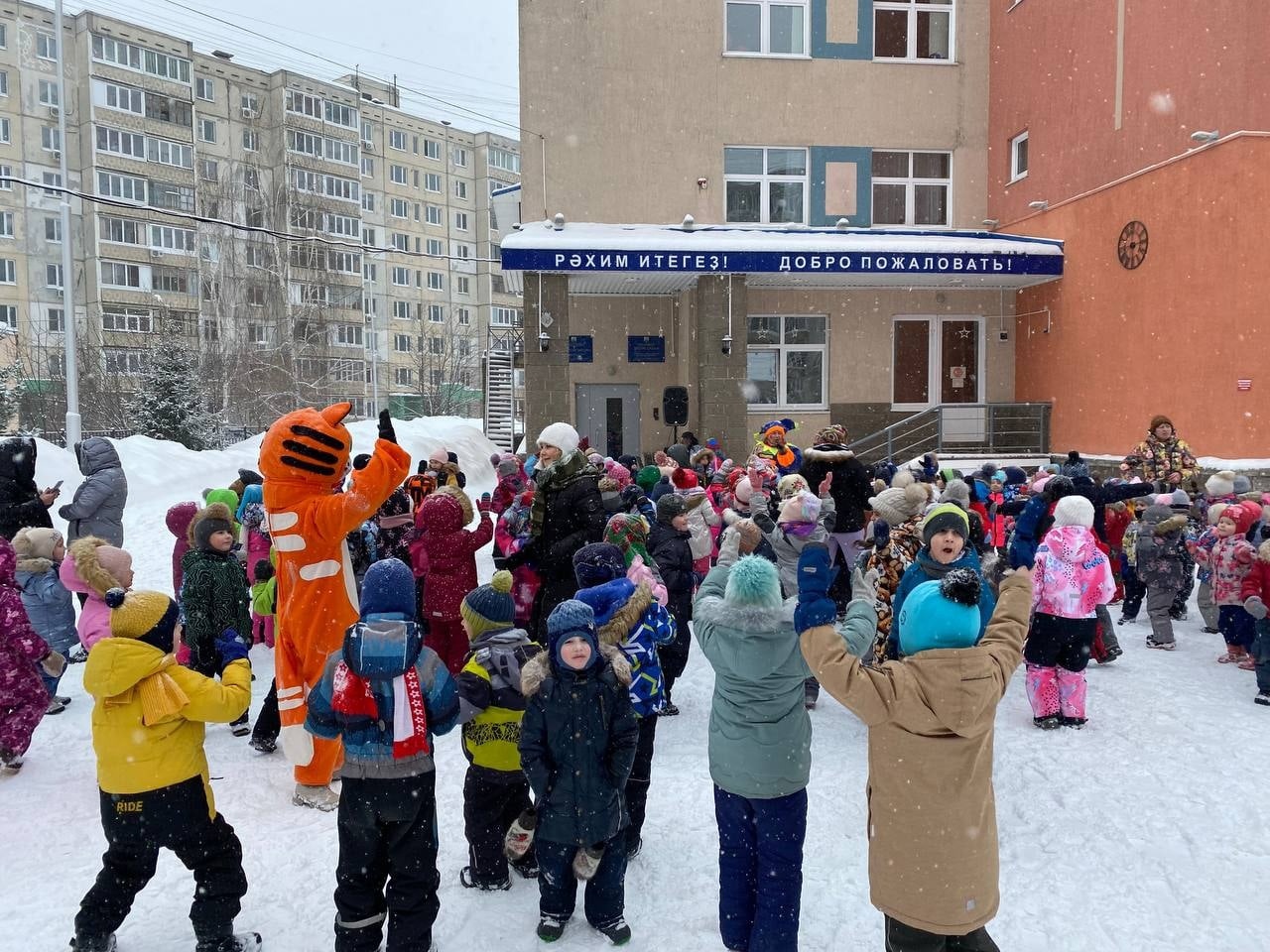 